VLADA REPUBLIKE HRVATSKE Ured za udrugeKlasa: 700-01/13-01/02Urbroj: 50419-14-Zagreb, 17. lipnja 2014.  ZAPISNIKS 10. SJEDNICE SAVJETA INICIJATIVE PARTNERSTVO ZA OTVORENU VLASTodržane 16. lipnja 2014. (utorak) s početkom u 11:00 satiuzgradi Ministarstva vanjskih i europskih poslova (Mali salon),Trg Nikole Šubića Zrinjskog 7-8, ZagrebPRISUTNI:Članovi: Joško Klisović, Ministarstvo vanjskih i europskih poslova; Dalibor Dvorny, Ured predsjednika Vlade RH; Igor Vidačak, Ured za udruge; Don Markušić, Transparency International, Jelena Berković, GONG, Melita Pavlek, Hrvatska zajednica županija Zamjenici članova: Ana Šimundža, Ministarstvo vanjskih i europskih poslova (uz prisutnog člana); Anamarija Musa, Pravni fakultetOstali prisutni: Maja Baričević, Ministarstvo pravosuđa; Tamara Puhovski, Ministarstvo vanjskih poslova; Sandra Pernar, Ured za udrugeDnevni redUsvajanje Zapisnika s 9. sjednice Prijedlog Akcijskog plana za razdoblje 2014. – 2016. – rasprava Izmjena Odluke o Savjetu inicijative Partnerstvo za otvorenu vlast Kandidatura za članstvo u Upravnom odboru inicijative Partnerstvo za otvorenu vlast Kandidatura za Open Government AwardsRaznoSjednicu je otvorio i vodio predsjednik Savjeta Joško Klisović te je predložio usvajanje dnevnog reda sukladno ranije dostavljenom nacrtu. Dnevni red je jednoglasno prihvaćen. Ad.1. Usvajanje zapisnika s 9. sjednice Joško Klisović je predložio usvajanje zapisnika s prošle sjednice Savjeta. To je jednoglasno prihvaćeno te je Zapisnik jednoglasno usvojen. Ad 2. Prijedlog Akcijskog plana za razdoblje 2014. – 2016. – rasprava Joško Klisović je uvodno podsjetio kako je rad na pripremi nacrta novog Akcijskog plana trajao više od 6 mjeseci te zahvalio svima na doprinosu. Pozvao je nazočne da se očituju ukoliko imaju kakvih dodatnih primjedbi na trenutni nacrt. Podsjetio je također kako je nacrt poslan nadležnim tijelima državne uprave kako bi se i službeno očitovala, s rokom za dostavu očitovanja do 19. lipnja. Igor Vidačak je predložio da se u dokument doda i dio o praćenju provedbe Akcijskog plana, što je prihvaćeno.Nije bilo drugih primjedbi te je Joško Klisović zaključio raspravu sa zaključkom da će u dokument biti dodan dio o praćenju provedbe. Ad 3. Izmjena Odluke o Savjetu inicijative Partnerstvo za otvorenu vlast Joško Klisović je zamolio Igora Vidačaka da predstavi prijedlog izmjena Odluke.Igor Vidačak je istaknuo kako je osnovna ideja uključiti što više predstavnika civilnog društva, odnosno u Savjetu ostvariti balans između predstavnika državnih institucija i organizacija civilnog društva. Stoga je prijedlog da se u novom sazivu Savjeta broj predstavnika organizacija civilnog društva koji će biti izabrani preko Savjeta za razvoj civilnog društva poveća na 6 i to: iz reda udruga koje se bave pristupom informacijama i transparentnošću (dva predstavnika), promicanjem informacijskih tehnologija (dva predstavnika), suzbijanjem korupcije (1 predstavnik), djelovanjem za mlade (1 predstavnik). Uz to, predlaže se da se u Savjet doda predstavnik/ica Ministarstva kulture s obzirom na aktivnosti novog Akcijskog plana iz područja medija te predstavnika/ica Ureda Povjerenice za informiranje kao novouspostavljenog tijela u području prava na pristup informacijama. Također, predlaže se uvrštavanje predstavnika/ice Ministarstva znanosti, obrazovanja i sporta s obzirom na ostvarivanje cilja osiguravanja održivosti reformi koje se provode kroz inicijativu Partnerstvo za otvorenu vlast, odnosno osiguralo dugoročno postizanje ciljeva Partnerstva kroz podršku obrazovnog sustava i jačeg uključivanja mladih. Joško Klisović je istaknuo kako bi se ovim prijedlogom osiguralo i da Savjet uključuje i predstavnike poslovnog sektora.Igor Vidačak je predložio da se s obzirom na to u prijedlogu izmjena Odluke naglasi da će biti uključena dva predstavnika udruga poslodavaca u području informacijskih tehnologija. Također, naglasio je da će prijedlog izmjena Odluke također ići na očitovanje nadležnim tijelima. Ad 4. Kandidatura za članstvo u Upravnom odboru inicijative Partnerstvo za otvorenu vlast Joško Klisović je rekao kako nam s obzirom na uspješne rezultate koje je Hrvatska ostvarila u prvoj godini provedbe inicijative dolaze sugestije iz Upravnog odbora da se kandidiramo. Istaknuo je kako bi rad u Upravnom odboru značio i dodatno opterećenje u vidu posla koji bi bilo potrebno obavljati (4 sastanka godišnje, sudjelovanje i organizacija OGP događanja itd.), no smatra da je to izvedivo ukoliko se povećaju timovi koji rade na provedbi inicijative u Uredu za udruge i u Ministarstvu vanjskih i europskih poslova. Naglasio je kako vidi prednosti takvog angažmana i u činjenici da bi nam on dodatno podigao vidljivost i učvrsti poziciju u regiji. Smatra da imamo velike šanse, s obzirom na sve sugestije koje smo primili oko toga da se kandidiramo, da bi Hrvatska mogla ući u Upravni odbor. Također, s obzirom da očekuje da će iz regije Europe Velika Britanija nastaviti mandat u Odboru, tu vidi također priliku da u suradnji s njima ostvarimo značajne rezultate. Naime, dok nama pitanje financija predstavlja veliki problem u ovome trenutku, Velika Britanija nema taj problem, a s druge strane, s obzirom na dosadašnje rezultate u provedbi Akcijskog plana, kao i u organizaciji regionalne konferencije u Dubrovniku, smatra da posjedujemo kapacitete u sadržajnom i organizacijskom smislu. Stoga smatra da bismo mogli odraditi kvalitetan posao u Upravnom odboru, no istaknuo je kako će zasigurno biti potrebno da se i članovi Savjeta uključe u neke od aktivnosti. Obavijestio je nazočne da smo jučer uputili Upravnom odboru naše kandidacijsko pismo te da ćemo ih izvijestiti o rezultatu izbora novih članova Upravnog odbora kad će oni biti poznati. Ad 5. Kandidatura za Open Government AwardsJoško Klisović je istaknuo kako smo odlučili također prijaviti se i za Open Government Awards.  Objasnio je da je riječ o nagradi čija dodjela će se dogoditi na marginama Opće skupštine UN-a i vjerojatno će je dodijeliti američki predsjednik Obama. Istaknuo je kako smatra da bi osvajanje ove nagrade doprinijelo tome da se podigne svijest o inicijativi kod onih koji do sada nisu shvatili njenu važnost i svakako bi predstavljalo dobar poticaj za daljnji rad. Naglasio je kako je rok za slanje kompletne prijave 27. lipnja te da će ocjenjivanje pristiglih prijava biti tijekom srpnja, tako da očekujemo da bi u kolovozu mogli znati rezultate. Isto tako, istaknuo je da bi osvajanje nagrade moglo značiti i dodatni poticaj medijima da više prate provedbu inicijative. Igor Vidačak je naglasio kako je ove godine tema sudjelovanje građana te da smatra kako je naša velika komparativna prednost kad se uspoređujemo s drugima u tome što smo ostvarili uistinu velik napredak što se tiče pružanja povratne informacije (feedbacka) u javnim savjetovanjima. Istaknuo je da će u pripremi kompletne prijave zatražiti komentare od članova Savjeta, posebice organizacija civilnog društva. Ad 6. RaznoJoško Klisović je istaknuo kako bi, s obzirom da je već u nacrtu Akcijskog plana istaknuto da je potrebno promicanje vrijednosti Partnerstva kroz obrazovne programe, zatražio sastanak s novim ministrom znanosti, obrazovanja i sporta čim on krene s obavljanjem dužnosti. Istaknuto je da je u Akcijski plan u tom smislu i unesena aktivnost u vezi inkorporiranja sadržaja i vrijednosti Partnerstva u nastavni plan i program građanskog odgoja i obrazovanja. Anamarija Musa je predložila da se doda Savjet kao sunositelj kod te aktivnosti.Jelena Berković je predložila da se Ured za udruge angažira, odnosno ponudi pomoć MZOS-u vezi s provedbom javnog savjetovanja oko nastavnog plana i programa građanskog odgoja i obrazovanja u dijelu pripreme izvještaja o provedenom savjetovanju i njegove javne objave. Također, postavila je pitanje kada će biti održan izbor novih članova Savjeta.Igor Vidačak je odgovorio kako očekuje da će biti tek na jesen, budući da nije realno da se provode tijekom ljetnog razdoblja. Anamarija Musa je predložila da se na sjednice Savjeta po potrebi zove i Državnu komisiju za kontrolu postupaka javne nabave, što je prihvaćeno. Zaključci:U prijedlogu izmjena Odluke o Savjetu inicijative Partnerstvo za otvorenu vlast bit će uneseno da će biti uključena dva predstavnika udruga poslodavaca u području informacijskih tehnologija.Prije slanja kompletne prijave za Open Government Awards bit će zatraženi komentari na nju od članova Savjeta. Državnu komisiju za kontrolu postupaka javne nabave će se pozivati na sjednice Savjeta po potrebi. Sjednica je završila u 12:00 sati. Zapisnik sastavila:            							Odobrio     Sandra Pernar, v.r.       	   	mr.sc. Joško Klisović, v.r.                                     	Suglasan:dr.sc. Igor Vidačak, v.r.       	        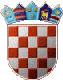 